Skolēnu uzņemšana PREIĻU 2.VIDUSSKOLĀ 2018./2019.m.g. 
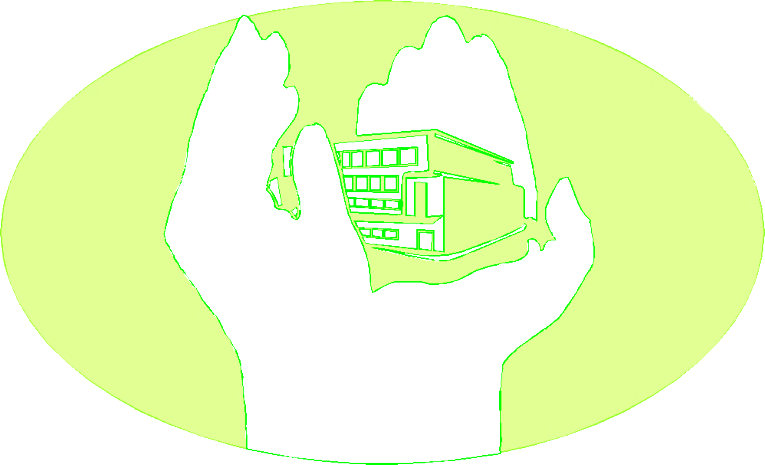 Preiļu 2.vidusskola uzņem skolēnus ar pamatskolas izglītību 10.klasē bez iestājpārbaudījumiem Vispārējās vidējās izglītības vispārizglītojošā virziena programmā (kods 31011011), licence Nr.V- 4236Vispārējās vidējās izglītības vispārizglītojošā virziena (neklātienes) programmā (kods 31011013), licence Nr.A109Vispārējās vidējās izglītības vispārizglītojošā virziena (tālmācības) programmā (kods 31011014), licence Nr.A110. Tiek komplektētas arī 11. un 12.klases neklātienes un tālmācības programmās.(Прейльская средняя школа №2 принимает учеников в 10, 11 и 12 классы дневного, заочного и дистанционного обучения)Iesniedzamie dokumenti: Iesniegums.Apliecība par pamatizglītību. Fotokartiņa (2 gab. 3 x 4 cm).Skolēna medicīniskā karte.Preiļu 2.vidusskola uzņem skolēnus 1. klasē pamatizglītības mazākumtautību programmā (kods 21011121), licence Nr.A98 7.klasē pamatizglītības 2. posma (7.-9.klase) mazākumtautību neklātienes programmā (kods 23011123), licence Nr.A108. Tiek komplektētas arī 8. un 9.klases neklātienes programmā.(Прейльская средняя школа №2 принимает учеников в 1 класс дневного билингвального обучения, а также в 7, 8 и 9 классы заочного билингвального обучения)
Dokumentus pieņem darba dienās no 9.00 līdz 15.00 Preiļu 2.vidusskolas kancelejā, A.Paulāna ielā 2. Preiļos
Sīkāka informācija pa tālr. 65322184